ЧЕРКАСЬКА ОБЛАСНА РАДАГОЛОВАР О З П О Р Я Д Ж Е Н Н Я12.10.2020                                                                                        № 426-рПро покладання виконанняобов’язків головного лікаряна УМАНЕЦЬ А.С.Відповідно до статті 55 Закону України «Про місцеве самоврядування
в Україні», підпункту 3 пункту 3 рішення обласної ради від 16.12.2016
№ 10-18/VIІ «Про управління суб’єктами та об’єктами спільної власності територіальних громад сіл, селищ, міст Черкаської області» (із змінами),
пункту 6 Порядку проведення конкурсного відбору кандидатів на посади керівників підприємств, установ, закладів спільної власності територіальних громад сіл, селищ, міст Черкаської області, затвердженого рішенням обласної ради від 07.09.2018 № 24-10/VIІ, враховуючи лист Управління охорони здоров’я Черкаської обласної державної адміністрації від 09.10.2020 № 3922/02/12-01-18:1. ПОКЛАСТИ на УМАНЕЦЬ Антоніну Сергіївну, завідувача диспансерним відділенням комунального некомерційного підприємства «Черкаський обласний шкірно-венерологічний диспансер Черкаської обласної ради», виконання обов’язків головного лікаря цього підприємства з 16 жовтня 2020 року до призначення керівника в установленому законодавством порядку.2. Контроль за виконанням розпорядження покласти на юридичний відділ виконавчого апарату обласної ради.Підстава: заява УМАНЕЦЬ А.С. від 12.10.2020.Голова									А. ПІДГОРНИЙ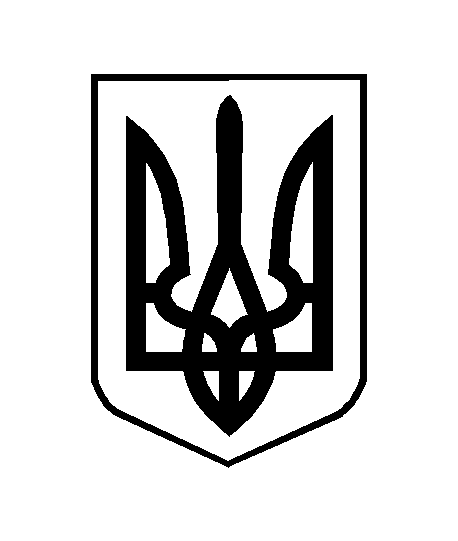 